Name: ____________________________________Chapter 2 NotesRecording Departmental Sales and Cash Receipts2.1 – Departmental Sales on Account and Sales Returns and AllowancesDepartmental Sales on AccountRealization of Revenue (summarize) - 	
 	Journalizing Sales on AccountSample Problem (Work Together 2.1)The sales journal for Manhattan Beach Swimwear is provided below. Manhattan Beach has two departments: Swimwear and Accessories. Journalize each of the following sales on account. The sales tax rate is 6%. Source document is abbreviated as follows: sales invoice, S.	Sept	1.	Sold a bathing suit to Emily Branford for $40, plus sales tax. S12.		10.	Sold three beach mats to Roger Minkow for $75, plus sales tax. S13.		14.	Sold bathing suits to Oak Grove High School Swim Team for $310. No sales tax. S14.		18.	Sold beach towel to Sara Nunez for $15, plus sales tax. S15.		24.	Sold a beach umbrella to Emily Branford for $70, plus sales tax. S16.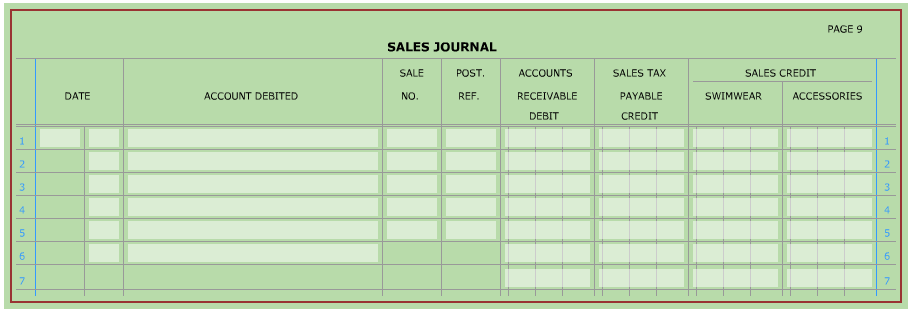 Journalizing Sales Returns and Allowancescredit memorandum - 	
 	Sample Problem, continued (Work Together 2.1)The general journal for Manhattan Beach Swimwear is provided below. Manhattan Beach has two departments: Swimwear and Accessories. Journalize each of the following sales returns and allowances. The sales tax rate is 6%. Source document is abbreviated as follows: credit memorandum, CM.	Sept	15.	Granted credit to Roger Minkow for one beach mat returned, $25, plus sales tax from sales invoice S13. Issued CM23.		30.	Granted credit to Sara Nunez as an allowance for a defective beach towel, $15, plus sales tax from sales invoice S15. Issued CM24.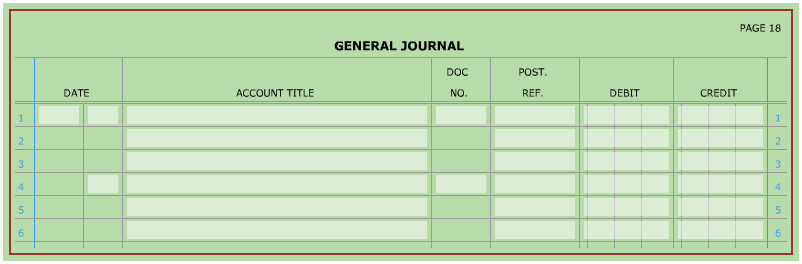 Posting from a Sales Journal and General JournalSample Problem, continued (Work Together 2.1)The partial accounts receivable and general ledgers for Manhattan Beach Swimwear is provided below. Post the items that are to be posted individually from the sales journal.Post the items that are to be posted individually from the general journal.Prove and rule the sales journal. Post the totals to the general ledger.General Ledger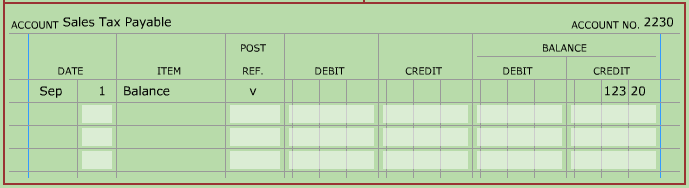 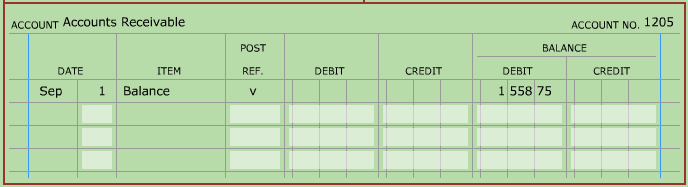 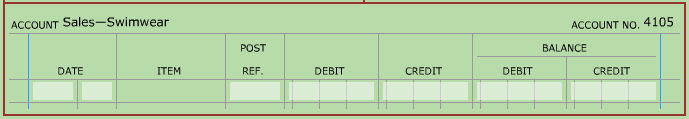 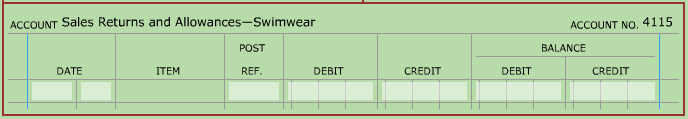 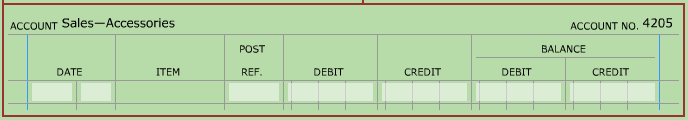 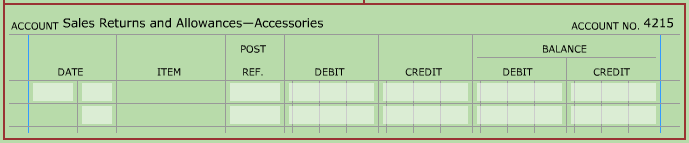 Accounts Receivable Ledger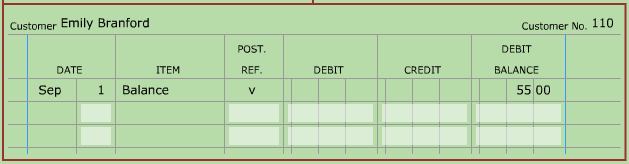 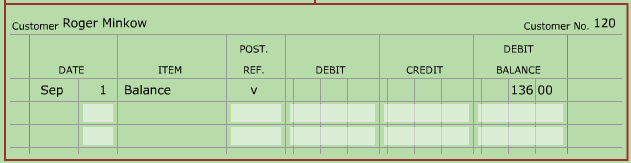 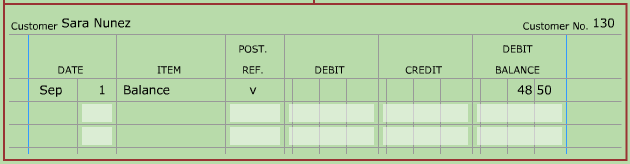 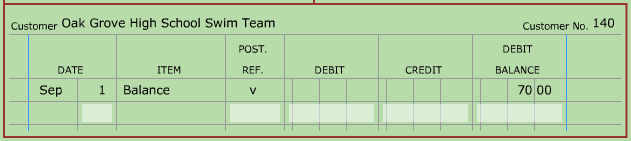 2.2 – Journalizing and Posting Cash ReceiptsDepartmental Cash ReceiptsJournalizing a Cash Receipt with a Sales DiscountSample Problem (Work Together 2.2)The cash receipts journal for Norwalk Interiors is provided below. Norwalk Interiors has two departments, Furniture and Carpeting, and offers credit terms of 2/10, n/30. Journalize each of the following cash receipts transactions. The sales tax rate is 6%. Source document is abbreviated as follows:  receipt, R.	Feb.	1.	Received a check from Filo Raines for furniture purchased February 3 on S231 for $1,272, less discount. R343.		7.	Received a check from Carlee Hanks for furniture purchased on February 12 on S232 for $848, less discount. R344.Journalizing a cash receipt with a sales return and sales discountSales Discount - 	
 	Sample Problem, continued (Work Together 2.2)Continue to use the Cash Receipts Journal started above.	Feb.	12.	Received cash on account from Melinda Ashworth, $2,908.64 for five area carpets, purchased on January 25 on S230 for $3,180.00, less CM29 ($200.00 plus sales tax), less discount. R345.Sales return:	Sales Return	x	1.06	=	Total Sales	Amount (CM29)		(for 6% Sales Tax)		Return Amount	______________	x	______________	=	______________Sales invoice after return:	Sales Invoice	-	Sales Return	=	Sales Invoice Amount	Amount (S230)		Amount		after Return	______________	-	______________	=	______________Sales Discount:	Sales Invoice	x	2%	=	Sales Discount 	Amount after Return		(Sales Discount)		Amount	______________	x	______________	=	______________Amount owed on invoice:		Sales Invoice	-	Sales Discount	=	Amount Owed 	Amount after Return		Amount		on Invoice	______________	-	______________	=	______________Journalizing Cash and Credit card salesSample Problem, continued (Work Together 2.2)Continue to use the Cash Receipts Journal started above. The sales tax rate is 6%. Source document is abbreviated as follows:  terminal summary, TS.	Feb.	14.	Recorded cash and credit card sales for the week: carpeting, $3,074; furniture, $3,286; plus sales tax. TS81.		19.	Recorded cash and credit card sales for the week: carpeting, $2,112; furniture, $2,862; plus sales tax. TS82.		21.	Recorded cash and credit card sales for the week: carpeting, $2,851; furniture, $4,103; plus sales tax. TS83.		28.	Recorded cash and credit card sales for the week: carpeting, $2,967; furniture, $2,803; plus sales tax. TS84.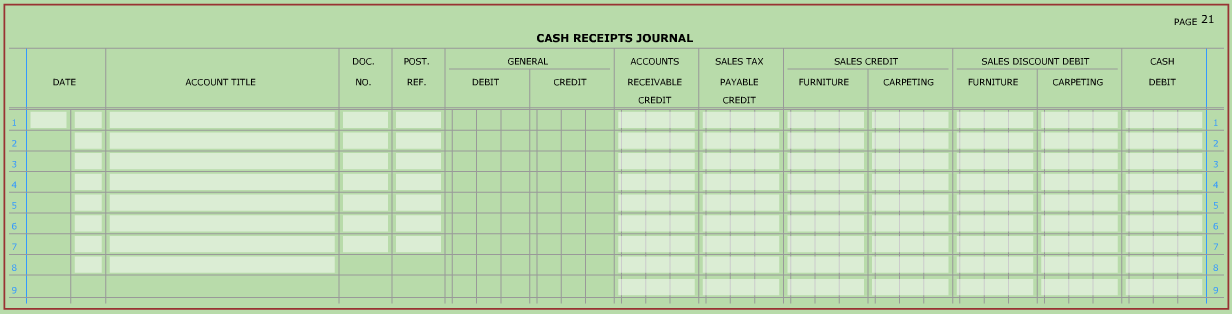 Posting from a cash receipts journalSample Problem, continued (Work Together 2.2)Continue to use the Cash Receipts Journal started above. The partial accounts receivable ledger, and partial general ledger for Norwalk Interiors are provided below. The sales tax rate is 6%. Source document is abbreviated as follows:  terminal summary, TS.Post the items that are to be posted individually.Prove and rule the cash receipts journal. Post the totals to the general ledger.General Ledger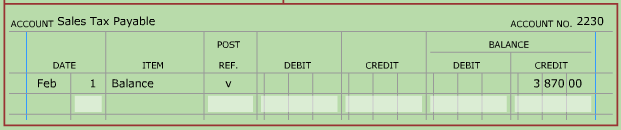 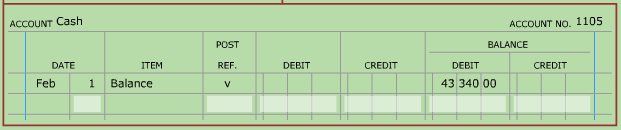 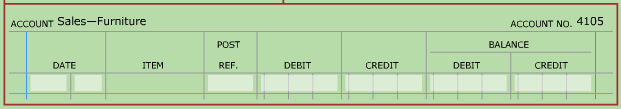 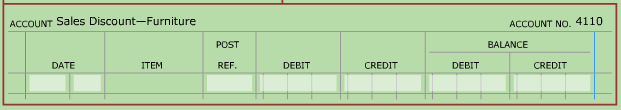 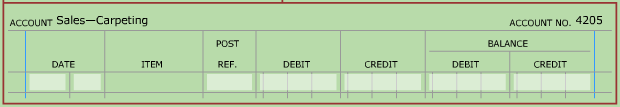 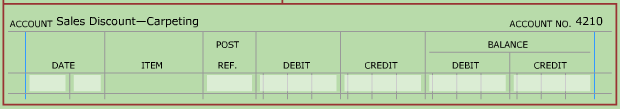 Accounts Receivable Ledger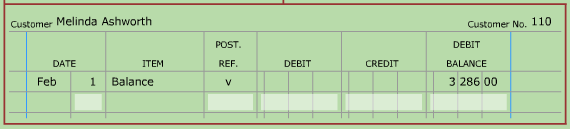 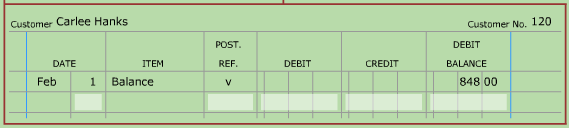 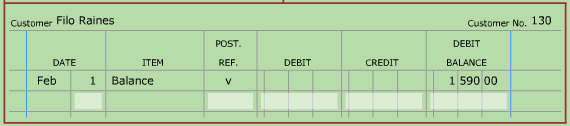 Order of Posting from JournalsThe order to post journals is listed as follows:______________________________________________________________________________________________________________________________________________________________________________________________________________________________________This posting order generally places they debits and credits in the accounts in the order that the transactions occurred.